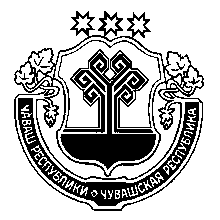 ЧĂВАШ PЕСПУБЛИКИН СТPОИТЕЛЬСТВО, АРХИТЕКТУРА ТАТА  ПУРĂНМАЛЛИ ÇУРТ-ЙĚРПЕ КОММУНАЛЛĂ ХУÇАЛĂХ МИНИСТЕPСТВИМинистеpство   СТРОИТЕЛЬСТВА, АРХИТЕКТУРЫ И  ЖИЛИЩНО-  КОММУНАЛЬНОГО  ХОЗЯЙСТВА  Чувашской  PеспубликиПРОТОКОЛ заседания коллегии Министерства строительства, архитектуры и жилищно-коммунального хозяйства Чувашской Республики 27 октября 2021 года                                                                                           № 3г. ЧебоксарыПредседательствовал: Данилов П.В. – Заместитель Председателя Кабинета Министров Чувашской Республики - министрОтветственный секретарь: Угарина М.Н.ПОВЕСТКА ДНЯ:1.О сроках газификации Заволжской территории г. Чебоксары2.О разработке проектными организациями «сырой» проектно-сметной документации (вопросы, проблемы и т.д.)3.О реализации проектов КРТ на территории Чувашской Республики4.О представлении к награждению государственными наградами Чувашской Республики1. О сроках газификации Заволжской территории г. ЧебоксарыСЛУШАЛИ: Ионочкина И.О. – заместителя министра строительства, архитектуры и жилищно-коммунального хозяйства Чувашской РеспубликиРЕШИЛИ:1.  Информацию принять к сведению.2. ООО «Газпром межрегионгаз Чебоксары» рассмотреть возможность обеспечить завершение работ и пуск газа на проекте межпоселкового газопровода для обеспечения газоснабжения территории Заволжья в срок до 30 июня 2022 года.3. Филиалу «Марий Эл и Чувашии» ПАО «Т Плюс» рассмотреть возможность завершения работ по строительству и пуску четырех котельных, обеспечивающих теплоснабжение территории Заволжья, в срок до 30 июня 2022 года.4. Минстрою Чувашии направить письма в адрес администраций муниципальных районов и городов с рекомендациями АО «Водоканал» по проектированию накопительных емкостей вместо водонапорных башен.2. О разработке проектными организациями «сырой» проектно-сметной документации (вопросы, проблемы и т.д.)СЛУШАЛИ:Коледу М.А. – заместителя министра строительства, архитектуры и жилищно-коммунального хозяйства Чувашской Республики – начальника Управления строительства и государственного строительного надзораВасильева В.С. – директора АО «Водоканал»РЕШИЛИ:1.Информацию принять к сведению.2.Выполнять технико-экономическое обоснование (ТЭО) проектов до заключения договоров на выполнение проектно-изыскательских работ, на основе ТЭО готовить задание на проектирование и смету на выполнение проектно-изыскательских работ.3. С 01.01.2022 года обеспечить разработку проектной документации, которая будет осуществляться с привлечением бюджетных средств с использованием информационной модели. 4.Соблюдать нормативные сроки проектирования при прохождении государственной экспертизы.5. Максимально использовать проекты повторного применения.6. Продолжать линию по централизации:6.1.передавать объекты проектирования и строительства КУ ЧР «Республиканская служба единого заказчика» Минстроя Чувашии;6.2.подключать на всех стадиях реализации инвестиционного проекта ресурсо-снабжающие и эксплуатирующие организации (АО «Водоканал», ГУП ЧР «БОС» Минстроя Чувашии, ГУП ЧР «Чувашгаз» Минстроя Чувашии).7.Совместно с СРО проектировщиков проработать вариант по недопущению недобросовестных контрагентов на рынок государственных заказов, а также возможность специализации проектных организаций (дорожное, гражданское, промышленное проектирование и т.д.).8.АУ ЧР «Центр экспертизы и ценообразования в строительстве Чувашской Республики» Минстроя Чувашии проводить разъяснительную работу с проектными организациями на постоянной основе в рамках «Экспертный час». Поручить АУ ЧР «Центр экспертизы и ценообразования в строительстве Чувашской Республики» Минстроя Чувашии проведение семинаров, круглых столов.9. Минстрою Чувашии проработать вариант проведения обследования зданий и сооружений под реконструкцию и капитальный ремонт силами подведомственных учреждений.10. Минстрою Чувашии проработать вопросы ценообразования: индексы пересчета цен, мониторинг ценообразующих материалов.11. Минстрою Чувашии совместно с эксплуатирующими организациями проработать возможность внедрения унифицированных решений при проектировании линейных объектов (переход с водобашен на накопительные емкости, система очистки воды и т.д.).3. О реализации проектов КРТ на территории Чувашской РеспубликиСЛУШАЛИ: Протасевич А.А. – заместителя министра строительства, архитектуры и жилищно-коммунального хозяйства Чувашской Республики – главного архитектора Чувашской РеспубликиРЕШИЛИ:         1. Информацию принять к сведению.2. Минстрою Чувашии: 2.1.подготовить проект распоряжения Кабинета Министров Чувашской Республики об определении юридического лица – АНО «Институт территориального развития Чувашской Республики», ответственного за реализацию КРТ; 2.2.в возможно короткие сроки обеспечить согласование с заинтересованными организациями разработанных проектов постановлений Кабинета Министров Чувашской Республики и направить в Государственно-правовое управление Администрации Главы Чувашской Республики (по критериям для ИЖС, несмежным территориям, дополнительных критериям по многоквартирным домам, построенным по типовым проектам до 1980 г.);2.3.обеспечить дополнение отраслевых государственных программ Чувашской Республики мероприятиями по финансированию (софинансированию) строительства объектов инженерной, транспортной и социальной инфраструктур в границах КРТ. 4. О представлении к награждению государственными наградами Чувашской Республики.СЛУШАЛИ:	Анисимова К.В. – начальника отдела правового обеспечения и развития корпоративной культуры	РЕШИЛИ:1. Поддержать представленные ходатайства трудовых коллективов о награждении государственными наградами Чувашской Республики:ПОЧЕТНАЯ ГРАМОТА ЧУВАШСКОЙ РЕСПУБЛИКИЗАСЛУЖЕННЫЙ СТРОИТЕЛЬ ЧУВАШСКОЙ РЕСПУБЛИКИЗАСЛУЖЕННЫЙ РАБОТНИК СФЕРЫ ОБСЛУЖИВАНИЯ НАСЕЛЕНИЯ ЧУВАШСКОЙ РЕСПУБЛИКИЗНАК ОТЛИЧИЯ «ЗА БЕЗУПРЕЧНУЮ СЛУЖБУ В ОРГАНАХ МЕСТНОГО САМОУПРАВЛЕНИЯ В ЧУВАШСКОЙ РЕСПУБЛИКЕ»Председатель			П.В.ДаниловСекретарь 	М.Н.УгаринаПрисутствовали члены коллегии:Данилов П.В., Максимов В.М., Коледа М.А., Ионочкин И.О., Протасевич А.А., Угарина М.Н., Арсентьев Е.З.,           Угаслов Н.Ф., Мурыгин А.В., Павлов А.Л., Васильев В.С., Ушаков С.А.ФИОДолжностьМесто работыФедотов Вячеслав Георгиевич механик автотранспортного цехаМУП «Теплосеть»ФИОДолжностьМесто работыСофронов Валерий Васильевич начальник участка №1 ООО «Верхневолгосантехмонтаж-2» Краснов Сергей Михайловичэлектрогазосварщик 6 разряда АО «Специализированный застройщик «Инкост»Архипов Анатолий Геннадьевич каменщик 4 разряда АО «Специализированный застройщик «Инкост»Петров Юрий Григорьевичзаместитель генерального директора по производству ООО «СУ-29» Григорьев Владимир Геннадиевич эксперт по оценке соответствия лифтов, руководитель  экспертной организации ООО «Центр испытаний, сертификации и аттестации»Макаров Дмитрий Сергеевич старший производитель работООО «Строительное управление-28»Макаев Геннадий Петрович прорабИндивидуальный предприниматель Васильев Владимир ПавловичПермяков Василий Викторович руководитель производственной группыООО «Специализированный застройщик «Отделфинстрой»Васильев Юрий Валерьевичруководитель планово-экономической группыООО «Специализированный застройщик «Отделфинстрой»Васильев Олег Вениаминовичзаместитель директора по производству ООО «СМУ-115»Потапов Александр Николаевичпроизводитель работООО «Строитель»Сторожев Станислав МихайловичТехнический директорООО «Азимут»ФИОДолжностьМесто работыАвдонина Алла Николаевнаначальник Управления по работе с абонентами МУП «Теплосеть»Васильев Владимир Валерьевич мастерООО «Маштехсервис»ФИОДолжностьМесто работыАбрамова Раиса Васильевна главный специалист-эксперт отдела учета и распределения жилья Администрация Калининского района города Чебоксары -